Příloha č. 4 zadávací dokumentaceEditovatelné přílohy„Novostavba 2. areálu mateřské školy v Hostivici – finalizace projektu“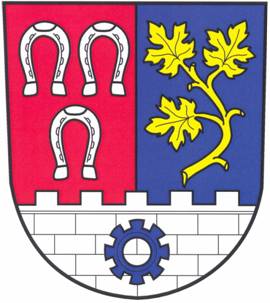 Krycí list nabídkyKrycí list nabídkyÚdaje veřejné zakázkyIdentifikační údaje účastníkaNabídka – údaje k hodnotícím kritériímV ________________ dne _________ 2018__________________________________Jméno, funkce a podpis oprávněné osobyČestné prohlášení o splnění základní způsobilostiČESTNÉ PROHLÁŠENÍ
O SPLNĚNÍ základní způsobilostiČestně prohlašuji, že jako účastník o předmětnou veřejnou zakázku splňuji základní způsobilost dle § 74 odst. 1 zákona č. 134/2016 Sb., o zadávání veřejných zakázek, ve znění pozdějších předpisů („ZZVZ“), neboť nejsem dodavatelem: který byl v zemi svého sídla v posledních 5 letech před zahájením zadávacího řízení pravomocně odsouzen pro trestný čin uvedený v příloze č. 3 k ZZVZ nebo obdobný trestný čin podle právního řádu země sídla dodavatele, přičemž k zahlazeným odsouzením se nepřihlíží; Je-li dodavatelem právnická osoba, musí tuto podmínku splňovat tato právnická osoba a zároveň každý člen statutárního orgánu. Je-li členem statutárního orgánu dodavatele právnická osoba, musí tuto podmínku splňovat tato právnická osoba, každý člen statutárního orgánu této právnické osoby a osoba zastupující tuto právnickou osobu ve statutárním orgánu dodavatele. Účastní-li se zadávacího řízení pobočka závodu zahraniční právnické osoby, musí podmínku splňovat tato právnická osoba a vedoucí pobočky závodu; v případě pobočky závodu české právnické osoby musí podmínku splňovat tato právnická osoba, každý člen statutárního orgánu této právnické osoby, osoba zastupující tuto právnickou osobu ve statutárním orgánu dodavatele a vedoucí pobočky závodu,který má v České republice nebo v zemi svého sídla v evidenci daní zachycen splatný daňový nedoplatek, který má v České republice nebo v zemi svého sídla splatný nedoplatek na pojistném nebo na penále na veřejné zdravotní pojištění, který má v České republice nebo v zemi svého sídla splatný nedoplatek na pojistném nebo na penále na sociální zabezpečení a příspěvku na státní politiku zaměstnanosti, který je v likvidaci, proti němuž bylo vydáno rozhodnutí o úpadku, vůči němuž byla nařízena nucená správa podle jiného právního předpisu nebo v obdobné situaci podle právního řádu země sídla dodavatele.V ________________ dne _________ 2018__________________________________Jméno, funkce a podpis oprávněné osobySeznam významných stavebních pracíSeznam významných stavebních pracíJako účastník výše uvedené veřejné zakázky předkládám pro účely prokázání technické kvalifikace seznam významných stavebních prací, přičemž čestně prohlašuji, že uvedené stavební práce byly provedeny odborně a řádně, načež k těmto stavebním pracím přikládám rovněž požadovaná osvědčení objednatelů o řádném poskytnutí a dokončení těchto stavebních prací.V ________________ dne _________ 2018__________________________________Jméno, funkce a podpis oprávněné osobySeznam členů realizačního týmuSeZnam Členů realizačního týmuJako účastník výše uvedené veřejné zakázky předkládám seznam členů realizačního týmu a čestně prohlašuji, že uvedené osoby se budou podílet na plnění zakázky.Člen realizačního týmu – Stavbyvedoucí: [k doplnění titul, jméno, příjmení]Vztah k dodavateli: [k doplnění, zda se jedná o zaměstnance, poddodavatele či osobu v jiném vztahu k dodavateli]V ________________ dne _________ 2018__________________________________Jméno, funkce a podpis oprávněné osobyStrukturovaný životopis člena realizačního týmuStrukturovaný životopis
člena realizačního týmu – StavbyvedoucíČestně prohlašuji, že:mám praxi v pozici stavbyvedoucího pozemních staveb, a to minimálně v délce 5 let;mám alespoň jednu zkušenost na pozici stavbyvedoucího s významnou stavební prací realizovanou (dokončenou) v posledních 5 letech, jejímž předmětem bylo zhotovení pozemní stavby, přičemž cena (finanční objem) těchto realizovaných stavebních prací činila minimálně 7.000.000 Kč bez DPH;se budu jako stavbyvedoucí přímo a osobně podílet na plnění veřejné zakázky.Reference pro účely prokázání technické kvalifikace:Reference pro účely hodnocení: *V ________________ dne _________ 2018__________________________________Jméno a podpis člena týmu* V souladu se zadávací dokumentací budou hodnoceny max. 4 zkušeností.Zadavatel upozorňuje, že v rámci strukturovaného životopisu člena realizačního týmu – Stavbyvedoucího bude brát za účelem hodnocení v potaz pouze referenci č. 2 až referenci č. 5, přičemž k jakýmkoliv referencím poskytnutým nad rámec výše uvedených nebude přihlíženo. Zadavatel rovněž upozorňuje, že v případě, kdy nebude reference č. 1 pro účely prokázání technické kvalifikace posouzena jako prokazující požadovanou kvalifikaci, bude tato kvalifikační reference nahrazena jednou referencí pro účely hodnocení vyhovující požadované kvalifikaci.Seznam poddodavatelůSeZnam poddodavatelůJako účastník výše uvedené veřejné zakázky předkládám seznam poddodavatelů včetně určení části veřejné zakázky, které hodlá plnit prostřednictvím poddodavatelů.Identifikace poddodavatelů*V ________________ dne _________ 2018__________________________________Jméno, funkce a podpis oprávněné osoby*Řádky tabulky budou zkopírovány či ubrány dle potřeby – dle počtu poddodavatelů.Název veřejné zakázkyNovostavba 2. areálu mateřské školy v Hostivici – finalizace projektuNázev projektuNovostavba 2. areálu mateřské školy v HostiviciRegistrační číslo projektuCZ.06.2.67/0.0/0.0/15_014/0000611Zadavatelměsto Hostivice, IČO 002 41 237,se sídlem Husovo náměstí 13, 253 80 HostiviceNázev účastníka[k doplnění]IČO / DIČ[k doplnění]Adresa sídla[k doplnění]Kontaktní adresa[k doplnění]Spisová značka[k doplnění]Osoba oprávněná zastupovat účastníka[k doplnění]Kontaktní osoba účastníka[k doplnění]Telefon [k doplnění]E-mailová adresa[k doplnění]Celková nabídková cena
(v Kč bez DPH)DPH (21 %)Celková nabídková cena (v Kč včetně DPH)[k doplnění][k doplnění][k doplnění]Název veřejné zakázkyNovostavba 2. areálu mateřské školy v Hostivici – finalizace projektuNázev projektuNovostavba 2. areálu mateřské školy v HostiviciRegistrační číslo projektuCZ.06.2.67/0.0/0.0/15_014/0000611Zadavatelměsto Hostivice, IČO 002 41 237,se sídlem Husovo náměstí 13, 253 80 HostiviceNázev účastníka[k doplnění]Sídlo účastníka[k doplnění]IČO / DIČ účastníka[k doplnění]Název veřejné zakázkyNovostavba 2. areálu mateřské školy v Hostivici – finalizace projektuNázev projektuNovostavba 2. areálu mateřské školy v HostiviciRegistrační číslo projektuCZ.06.2.67/0.0/0.0/15_014/0000611Zadavatelměsto Hostivice, IČO 002 41 237,se sídlem Husovo náměstí 13, 253 80 HostiviceNázev účastníka[k doplnění]Sídlo účastníka[k doplnění]IČO / DIČ účastníka[k doplnění]Reference č. 1Reference č. 1Objednatel[k doplnění]Popis poskytovaných stavebních prací (vč. uvedení charakteru stavby)[k doplnění]Doba realizace stavebních prací[k doplnění]Hodnota stavebních prací[k doplnění]Kontaktní údaje objednatele[k doplnění]Reference č. 2Reference č. 2Objednatel[k doplnění]Popis poskytovaných stavebních prací (vč. uvedení charakteru stavby)[k doplnění]Doba realizace stavebních prací[k doplnění]Hodnota stavebních prací[k doplnění]Kontaktní údaje objednatele[k doplnění]Reference č. 3Reference č. 3Objednatel[k doplnění]Popis poskytovaných stavebních prací (vč. uvedení charakteru stavby)[k doplnění]Doba realizace stavebních prací[k doplnění]Hodnota stavebních prací[k doplnění]Kontaktní údaje objednatele[k doplnění]Název veřejné zakázkyNovostavba 2. areálu mateřské školy v Hostivici – finalizace projektuNázev projektuNovostavba 2. areálu mateřské školy v HostiviciRegistrační číslo projektuCZ.06.2.67/0.0/0.0/15_014/0000611Zadavatelměsto Hostivice, IČO 002 41 237,se sídlem Husovo náměstí 13, 253 80 HostiviceNázev účastníka[k doplnění]Sídlo účastníka[k doplnění]IČO / DIČ účastníka[k doplnění]Název veřejné zakázkyNovostavba 2. areálu mateřské školy v Hostivici – finalizace projektuNázev projektuNovostavba 2. areálu mateřské školy v HostiviciRegistrační číslo projektuCZ.06.2.67/0.0/0.0/15_014/0000611Zadavatelměsto Hostivice, IČO 002 41 237,se sídlem Husovo náměstí 13, 253 80 HostiviceNázev účastníka[k doplnění]Sídlo účastníka[k doplnění]IČO / DIČ účastníka[k doplnění]Jméno a příjmení, titul [k doplnění]Zaměstnavatel[k doplnění]Délka praxe v pozici stavbyvedoucího pozemních staveb[k doplnění]Vztah k dodavateli[k doplnění]Reference č. 1 – pro účely prokázání technické kvalifikaceReference č. 1 – pro účely prokázání technické kvalifikacePozice v realizačním týmu[k doplnění]Objednatel[k doplnění]Popis poskytovaných stavebních prací (vč. uvedení charakteru stavby)[k doplnění]Doba realizace stavebních prací[k doplnění]Hodnota stavebních prací[k doplnění]Kontaktní údaje objednatele[k doplnění]Reference č. 2 – pro účely hodnoceníReference č. 2 – pro účely hodnoceníPozice v realizačním týmu[k doplnění]Objednatel[k doplnění]Popis poskytovaných stavebních prací (vč. uvedení charakteru stavby)[k doplnění]Doba realizace stavebních prací[k doplnění]Hodnota stavebních prací[k doplnění]Kontaktní údaje objednatele[k doplnění]Reference č. 3 – pro účely hodnoceníReference č. 3 – pro účely hodnoceníPozice v realizačním týmu[k doplnění]Objednatel[k doplnění]Popis poskytovaných stavebních prací (vč. uvedení charakteru stavby)[k doplnění]Doba realizace stavebních prací[k doplnění]Hodnota stavebních prací[k doplnění]Kontaktní údaje objednatele[k doplnění]Reference č. 4 – pro účely hodnoceníReference č. 4 – pro účely hodnoceníPozice v realizačním týmu[k doplnění]Objednatel[k doplnění]Popis poskytovaných stavebních prací (vč. uvedení charakteru stavby)[k doplnění]Doba realizace stavebních prací[k doplnění]Hodnota stavebních prací[k doplnění]Kontaktní údaje objednatele[k doplnění]Reference č. 5 – pro účely hodnoceníReference č. 5 – pro účely hodnoceníPozice v realizačním týmu[k doplnění]Objednatel[k doplnění]Popis poskytovaných stavebních prací (vč. uvedení charakteru stavby)[k doplnění]Doba realizace stavebních prací[k doplnění]Hodnota stavebních prací[k doplnění]Kontaktní údaje objednatele[k doplnění]Název veřejné zakázkyNovostavba 2. areálu mateřské školy v Hostivici – finalizace projektuNázev projektuNovostavba 2. areálu mateřské školy v HostiviciRegistrační číslo projektuCZ.06.2.67/0.0/0.0/15_014/0000611Zadavatelměsto Hostivice, IČO 002 41 237,se sídlem Husovo náměstí 13, 253 80 HostiviceNázev účastníka[k doplnění]Sídlo účastníka[k doplnění]IČO / DIČ účastníka[k doplnění]Název poddodavatele č.1[k doplnění]Adresa sídla poddodavatele[k doplnění]IČO / DIČ poddodavatele[k doplnění]Předmět poddodávky (část veřejné zakázky plněná poddodavatelem)[k doplnění]Název poddodavatele č. 2[k doplnění]Adresa sídla poddodavatele[k doplnění]IČO / DIČ poddodavatele[k doplnění]Předmět poddodávky (část veřejné zakázky plněná poddodavatelem)[k doplnění]Název poddodavatele č. 3[k doplnění]Adresa sídla poddodavatele[k doplnění]IČO / DIČ poddodavatele[k doplnění]Předmět poddodávky (část veřejné zakázky plněná poddodavatelem)[k doplnění]Název poddodavatele č. 4[k doplnění]Adresa sídla poddodavatele[k doplnění]IČO / DIČ poddodavatele[k doplnění]Předmět poddodávky (část veřejné zakázky plněná poddodavatelem)[k doplnění]